Муниципальное автономное дошкольное образовательное учреждение«Детский сад № 73»Интерактивное пособие для детей 2-4 летЛэпбук «В гостях у сказки»Разработчики:Мальцева Татьяна Владимировна, учитель-логопедвысшей квалификационной категории;Хабибулина Надежда Леонидовна,педагог-психолог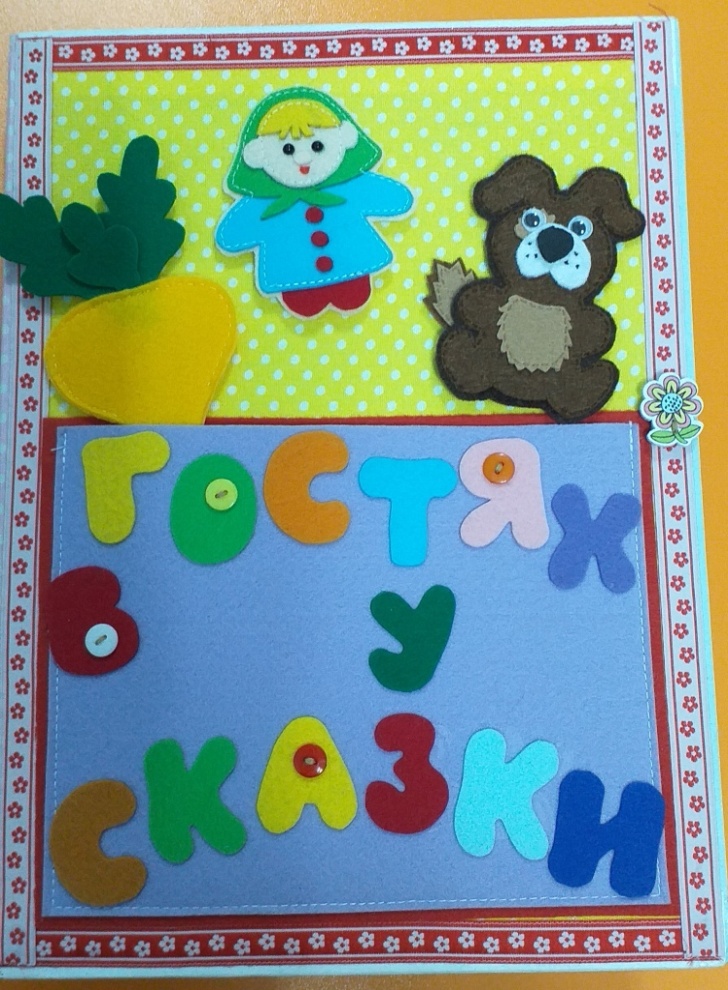 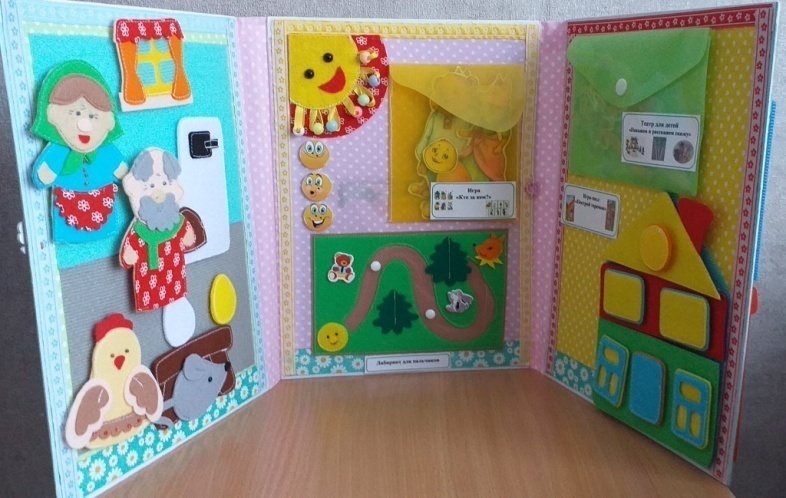 г.БерезникиПояснительная запискаСогласно статистике, в мире каждый год на 15% увеличивается количество детей в возрасте до 4 лет, которым ставят диагноз ЗРР (задержка речевого развития) или ЗПР (задержка психического развития). Задержка речевого развития (ЗРР) у детей затормаживает и развитие мышления, таким образом, плавно переходя в задержку психоречевого развития (ЗПРР), и, напротив, врожденные неврологические заболевания провоцируют недоразвитость речи.	В нашем дошкольном учреждении, согласно результатам скрининг диагностики детей раннего дошкольного возраста и изучения медицинских карт детей, также наблюдается тенденция к увеличению количества детей имеющих речевые проблемы, уже на раннем этапе развития.	Понимая важность данной проблемы, мы стали искать пути выхода из данной ситуации «Как более эффективно помочь семье в вопросах развития ребенка?». В первую очередь поставили цель – сделать родителей из пассивных наблюдателей в активных помощников по данному направлению работы. В связи с этим на базе нашего дошкольного учреждения функционирует игровая студия «Малыш и мама», создана служба ранней помощи, ежеквартально проводятся семинары-практикумы, мастер-классы («Мир под рукой», «Зачем развивать сенсомоторику у детей», «Современные игрушки в жизни малыша» и др.). В связи с внедрением ФГОС дошкольного образования каждый педагог ищет новые подходы, идеи в своей педагогической деятельности.Всем известно, что лучше запоминается то, что нам интересно, что было эмоционально окрашено.Одним из способов достижения этой цели образования на данном этапе развития общества мы находим использование лэпбука в образовательном процессе. Его можно использовать как в детском саду, так и дома.В наше время книги отошли на второй план, их заменили, компьютеры, планшеты, телефоны, гаджеты. Родители тоже предпочитают дать своему ребёнку планшет, как хорошо – тишина, никто не мешает им заниматься своими делами. А потом встаёт неожиданно вопрос: ребёнок не умеет общаться, правильно писать. Речевая коммуникация для таких детей не является личностно значимой.Почему это происходит?  Может - быть, родителям нужно вспомнить своё детство и помочь ребёнку полюбить книгу.Первыми книгами для наших детей являются сказки. В жизни ребёнка сказка имеет огромное значение. Она становится средством развития и воспитания с первых лет жизни. Ведь язык сказки понятен малышу, он позволяет просто и доступно объяснить разницу между добром и злом, дать представления о взаимосвязи человека и природы, человеческих отношениях. Почему надо слушаться родителей и не убегать от них далеко, можно прекрасно объяснить на примере сказки «Колобок», а необходимость уступать проиллюстрирует сказка «Под грибом». Главное – подобрать правильную сказку и найти интересное пособие, чтобы было интересно и полезно ребенку и родителю.Поэтому так важны поиск и введение в практику новых форм работы с дошкольниками и их родителями.Вовлечь ребёнка в деятельность возможно лишь в том случае, когда ему интересно, когда он увлечён и играет. Помочь в этом может лэпбук.Лэпбук «В гостях у сказки» - это замечательное универсальное пособие, которое можно использовать в работе с детьми уже с первого года жизни. Конечно, содержание лэпбука для малышей отличается от пособия для детей более старшего возраста. Главный акцент в нём сделано на наглядность и тактильное восприятие: фетровые герои любимых сказок, красочные картинки, пазлы, пальчиковые лабиринты, разные виды театров — именно это увлекает маленьких дошколят.Цель лэпбука: развитие всех компонентов устной речи, ознакомление детей младшего дошкольного возраста с русскими народными сказками.Задачи: •	продолжать знакомить со сказками; •	воспитывать культуру речи, учить детей рассуждать, развивать умения применять свои знания в беседе; •	обогащать и расширять словарный запас детей; •	учить инсценировать эпизоды сказок; •	развивать артистические способности; •	развивать у детей творческие способности; •	формировать навыки сотрудничества; •	развивать коммуникабельность и умение общаться с взрослыми в различных ситуациях.Данное пособие является средством развивающего обучения, предполагает использование современных технологий: технологии организации коллективной творческой деятельности, коммуникативных технологий, игровых технологий. Пособие представляет собой картонную папку, обтянутую тканью. Фоны страниц выполнены из фетра и ткани. На страницах папки имеются различные кармашки, в которых собрана информация по теме. Бумажные элементы ламинированы.Содержание лэпбука «В гостях у сказки»:1 разворот – «Расскажи/покажи сказку».Данный разворот выполнен из велкро ткани, благодаря чему героев, предметы из сказок можно спокойно крепить и они не падают. Всех героев сказок так же можно одеть на пальчик и использовать как пальчиковый театр.К данной страничке крепится планшет с карманом, в котором находятся атрибуты к сказкам и сами сказочные герои. Данный планшет можно использовать как «Театр на фланелеграфе».Цель: развивать творческие способности детей, через театрализованную деятельность.С театром на фланелеграфе ребенок не только слушает сказку, но и смотрит, а также сам становится актером.Данный планшет можно отстегнуть и взять с собой в дорогу, например в путешествие на машине.В лэпбуке представлены следующие сказки: «Курочка Ряба», «Колобок», «Теремок», «Репка».На планшете/фланелеграфе можно играть в игры:*«Кто лишний?»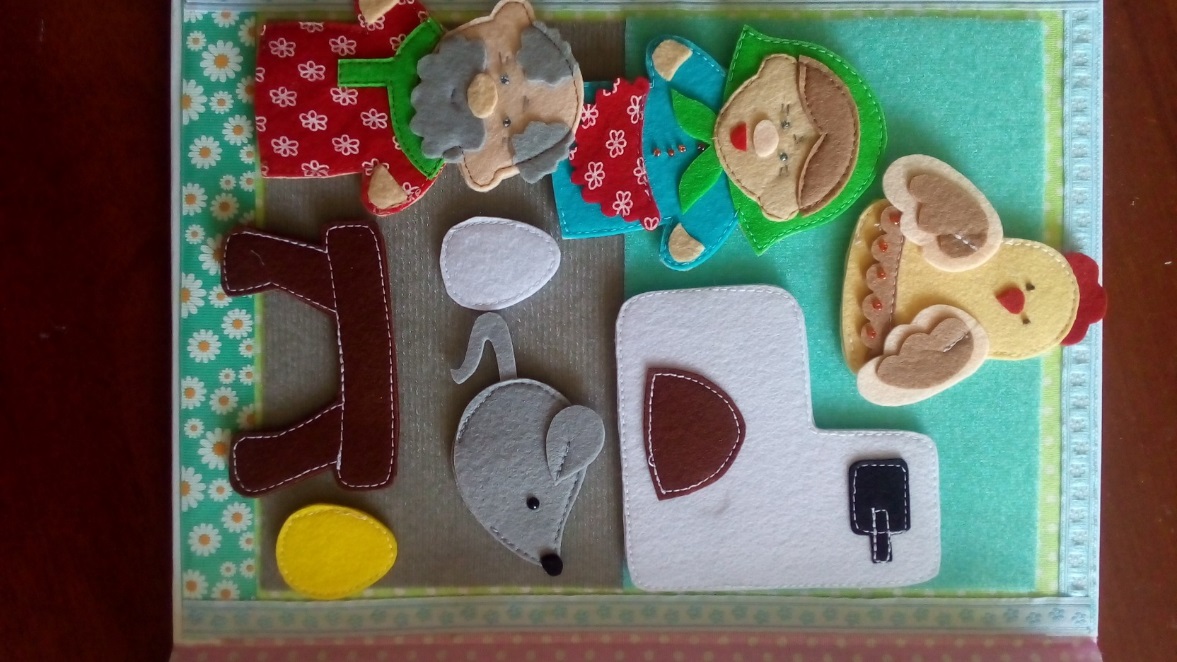 Цель: закрепление знаний сказок и сказочных персонажей, развитие речи, внимания, памяти, мышления.На планшете/фланелеграфе выставляются герои одной из сказок и один герой лишний. Ребенок должен назвать кто лишний, кто заблудился.*«Что изменилось?»Цель: развитие связной речи, внимания, наглядного мышления.На планшете/фланелеграфе выставлены персонажи одной сказки. Ребенок называет каждого героя сказки. Затем ребенок закрывает глаза, а вы убираете одного персонажа. Ребенок открывает глаза и вы спрашиваете «Кто убежал в лес?» ребенок говорит, что изменилось. 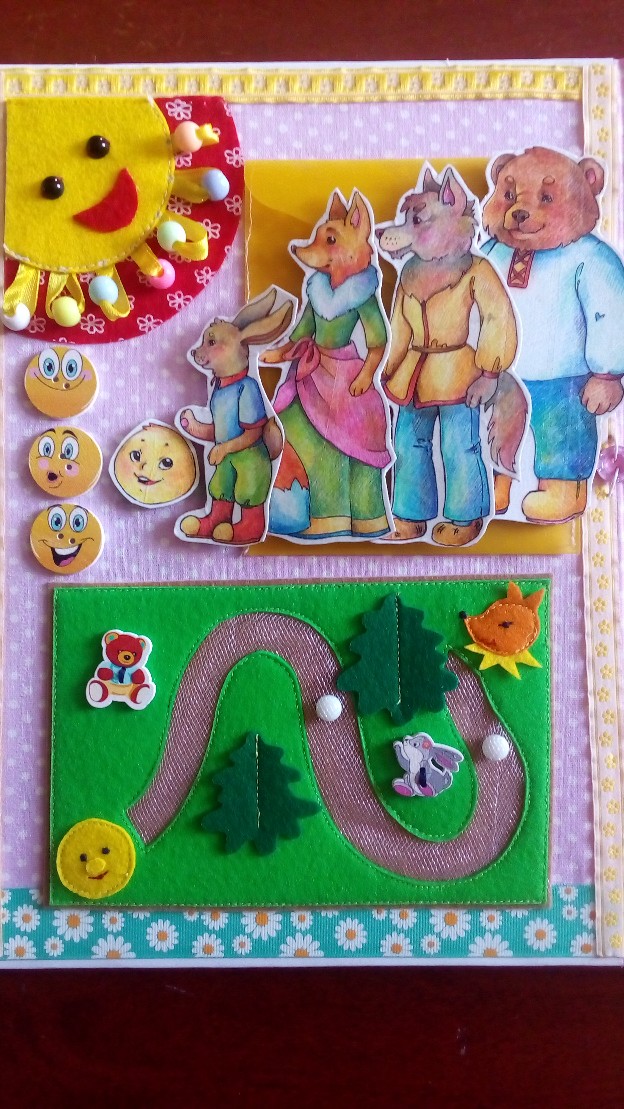 2 разворот: * Игра «Лабиринт»: пальчиком прокатываем круглую бусинку-колобка и называем героев, которых он встретил в лесу.*Речевая игра «Назови героев сказки «Репка» и речевая игра «Кого в лесу встретил колобок»Задание: расставить и  назвать героев сказки по порядку.* Игра «Эмоциональный колобок»: «Какой был колобок когда встретил зайца (медведя)? – Веселый. Покажи этого колобка.», «А какой он был когда встретил волка? – Испуганный. Покажи, где испуганный колобок.», «Какой был колобок когда он встретил лису? – Веселый. Покажи веселого колобка.», «А какая была лиса? – Хитрая. Покажи где хитрый смайлик.»На этом развороте размещено солнышко, на лучиках которого располагаются бусинки, которые приятно перекатывать в пальчиках.3 разворот «Покажем/расскажем сказку «Теремок»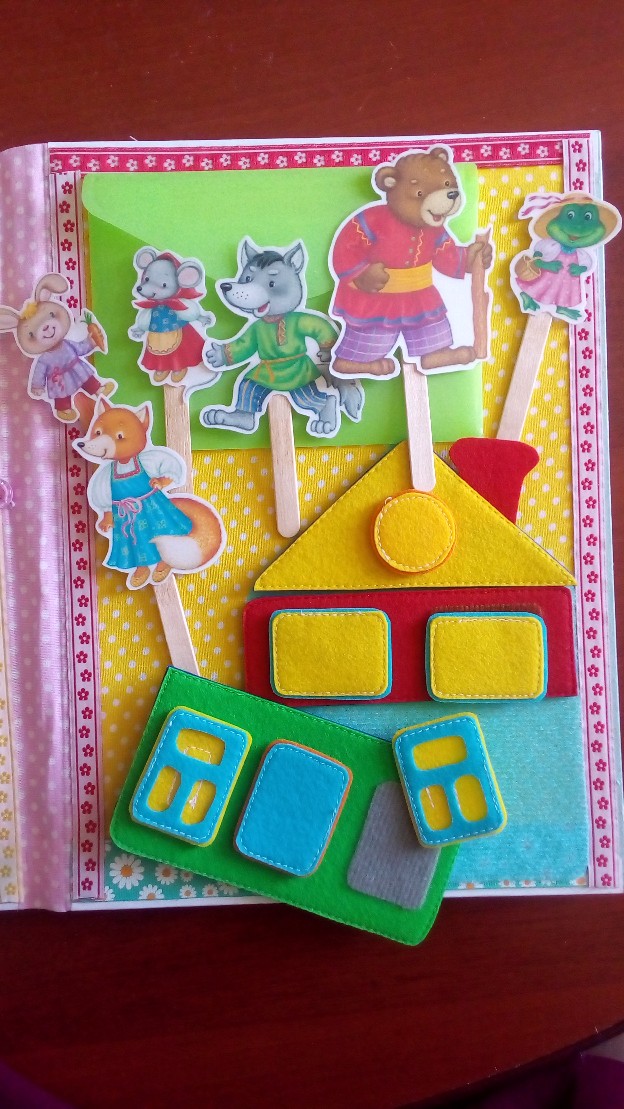 * Театр на палочках (ребенок совместно с взрослым рассказывает сказку, а затем показывает ее). Цель: развитие навыков совместной деятельности.* Игра «Построй теремок». Детали теремка выполнены из фетра и велкро-ткани. Развиваем конструкторские умения, учим геометрические фигуры, закрепляем части, из которых состоит дом и понятия «вверху – внизу».4 разворот «Игротека»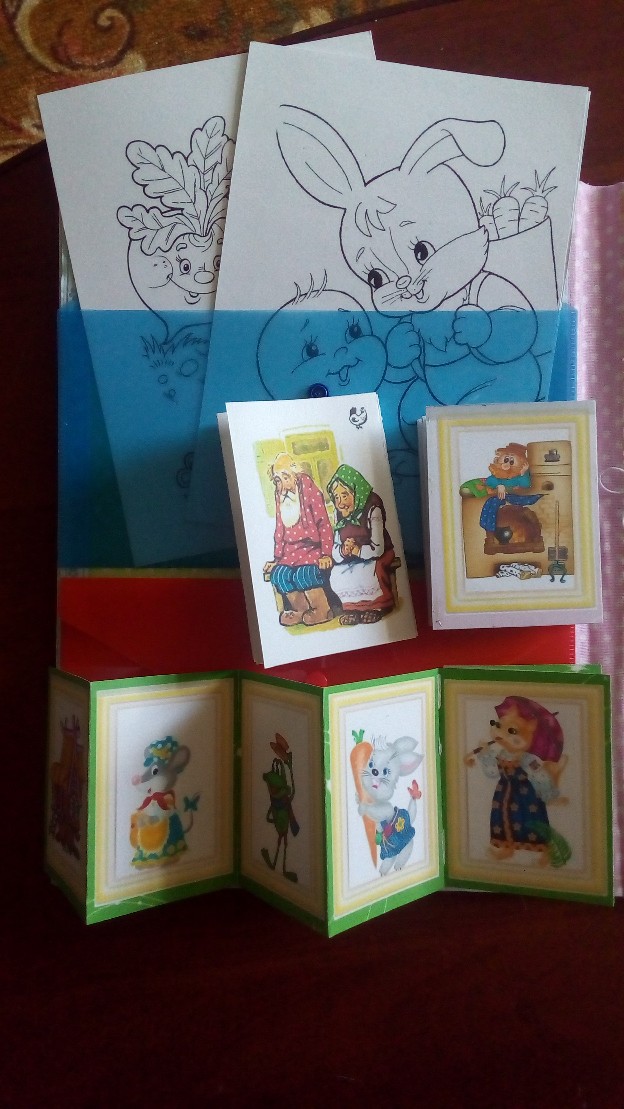 * «Назови сказку и раскрась». Детские раскраски прочно вошли в современные методы развития ребенка. Раскраски представляют собой черно-белые рисунки, которые необходимо раскрасить. Они играют очень важную роль в развитии ребенка.Процесс раскрашивания позволяет развить творческие способности ребенка, прививает художественный вкус, дает ребенку возможность познакомиться с различными цветами. Также развивается усидчивость, усердие, вырабатываются навыки использования карандашей и красок. Очень важно и
то, что во время раскрашивания развивается моторика рук, пальцев, что, как
уже доказано учеными, очень сильно влияет на становление речи ребенка.* Дидактическая игра «Угадай, кто из какой сказки» - детям предлагается угадать, герой какой сказки изображён на картинке.*Мнемодорожки «Расскажи сказку».Мнемотехника (от греч. mnemonikon – искусство запоминания) – система специальных приемов, служащих для облегчения запоминания, сохранения и воспроизведения информации.Мнемодорожка – это последовательность изображений, которые расположены в ряд. Этот метод особенно эффективен для детей в дошкольном возрасте, когда преобладает наглядно-образная память, и запоминание носит в основном непроизвольный характер. Зрительный же образ, сохранившийся у ребенка после прослушивания, сопровождающегося просмотром рисунков, позволяет значительно быстрее запомнить текст, для последующего его воспроизведения.Как работать с мнемодорожкой?В самом начале рассмотрите все квадратики мнемодорожки.Выразительно прочитайте текст сказки, при этом указываете на картинку в мнемодорожке. Постепенно соедините все изображения в единое целое.Попросите малыша повторить то, что он запомнил, глядя на мнемодорожку.5 разворот* Для самостоятельной деятельности:Дидактическая игра «Собери колобка».Цель: Развитие сообразительности, зрительного внимания.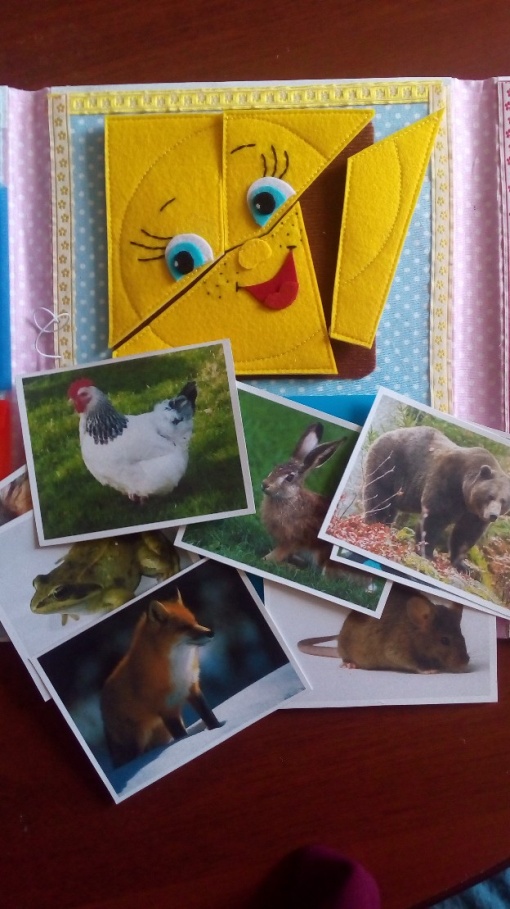 * Для совместной деятельности:«Ой, они ведь настоящие!»Данный раздел представляет собой конверт, в который вложены карточки с фотографиями животных. Взрослый совместно с ребенком рассматривает фотографии животных и соотносит их со сказочными героями. Взрослый загадывает загадку, если ребенок отгадал правильно, карточка переворачивается и на обратной стороне показывается отгадка. Данную карточку ребенок должен соотнести с изображением сказочного животного.Цель: Развитие сообразительности, логического мышления.Лэпбук очень увлекательная папка с картинками, в нем можно уместить много информации и различного материала, которая будет привлекать внимание ребенка, и способствовать развитию речи, памяти, внимания, мышления и закреплению полученных знаний. В лэпбук можно добавлять сказки, игры на усмотрение взрослого и интересов ребенка.Лэпбук – это не просто метод, помогающий обогатить совместное общение взрослого и ребенка, это еще и полет фантазии, который может дать непредсказуемые результаты.Результаты анкетирования родителей «Использование лэпбука «В гостях у сказки»:Знакомство ребенка и закрепление в интересной форме с русскими народными сказками – 100%.Развитие основных психических процессов, речи ребенка, коммуникативных навыков – 90%.Создание пособия, способствующего поддержанию познавательного интереса у ребенка к художественной литературе – 90%.Организация совместной деятельности взрослого с ребенком, удовлетворение потребности малыша в общении и совместной деятельности со взрослым, снятия эмоционального напряжения – 100%.Пополнение развивающей и игровой среды ребенка новым интерактивным пособием – 90%.Чтение книг малышу перед сном – 100%.Хочется отметить, что персонажи к сказкам «Репка», «Колобок» были созданы родителями в ходе семинара практикума «Читаем с интересом!».Список используемых источников:Гатовская Д. А. Лэпбук как средство обучения в условиях ФГОС // Проблемы и перспективы развития образования: материалы VI Междунар. науч. конф. (г.Пермь, апрель 2015 г.). – Пермь: Меркурий, 2015. https://www.o-detstve.ru/forteachers/kindergarten/lapbook/